Aufgabe 5 G: GrössenWir begegnen täglich grossen und kleinen Zahlen. In zahlreichen Alltagssituationen ist es wichtig, dass du eine Grössenangabe mit einem bekannten Objekt in Verbindung bringen kannst. Grössenumwandlungen sind ebenso wichtig. Die Aufgaben bearbeitest du ohne Taschenrechner.1.	Zuordnen von Grössen zu einem passenden Objekt.a)	Ordne jedem Objekt eine passende Länge aus dem Kasten zu. Du darfst jede Grösse nur einmal verwenden.Länge eines Sattelschleppers:  	Höhe eines Einfamilienhauses:	Höhe eines Kirchturms:	Durchmesser eines Grashalms:		Breite eines Personenwagens:		 Länge eines Regenwurms: 	b)	Ordne jedem Objekt eine passende Fläche aus dem Kasten zu. Begründe deine Überlegungen.Beispiel Esstisch: 2 m2 (Länge 2 m, Breite 1 m)Fläche eines Schwimmbeckens:	Fläche des Vierwaldstättersees:	Fläche eines Fussballfeldes:	 Fläche einer Briefmarke:	Fläche eines Klassenzimmers:	Fläche, die ein Marienkäfer abdeckt: 	2.	Die Abbildung zeigt ein Wetterradarbild. Die dunkleren Flächen markieren 
Gebiete, in denen es zum Zeitpunkt der Aufnahme geregnet hat.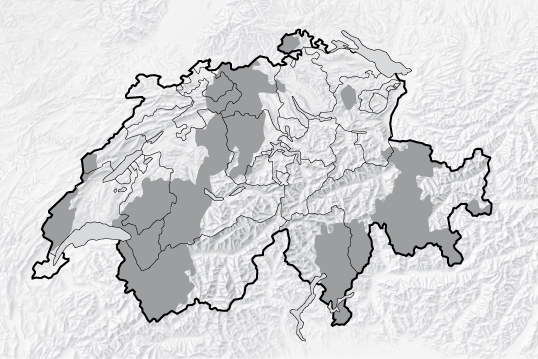 Kanton	Fläche [km2]Luzern	 1493Uri	 1077Schwyz	 908Obwalden	 491Nidwalden	 275Zug	 238Wallis	 5224Tessin	 2812Bern	 5959Ganze Schweiz: 	 41 285a)  Schätze die Fläche, über der es zum Zeitpunkt der Aufnahme geregnet hat. Erkläre dein Vorgehen.b)  Vergleiche die Regenfläche mit den Kantonsflächen. Beschreibe deine Feststellung.3.  Übermale gleiche Grössen mit gleicher Farbe.a)  Längenb)  Flächenc)  Gewichted)  Hohlmassee)  Zeit4.  Ergänze mit der passenden Masszahla)  0.37 km	= 	m	d)  25 ml	= 	 cl45 cm	= 	m	125 ml	= 	 dl78 952 m	= 	km	1.2 l	= 	 clb)  6 a	= 	ha	e)  12.4 h	= 		 min2365 mm2	= 	cm2	431 min	= 	 h	 min45.65 cm2	= 	m2	0.6 h	= 	 minc)  0.37 dm3	= 	cm329 m3	= 	dm30.56 m3	= 	dm35.	Eine Kollegin weiss nicht mehr, wie man 2.5 m in Zentimeter umwandelt. Beschreibe, wie sie vorgehen muss und begründe deine Erklärung.6.  Ordne der Grösse nach, beginne mit dem kleinsten Wert. a)  25 cm; 249 mm; 365 m; 0.018 dmb)  36.5 ha;  3878 a;  2546 m2c)  36 985 cm3;  0.025 m3;  39.25 dm3d)  253 cl;  2.51 dl;  0.026 l;  0.0189 hle)  18 s;  245 min;  3 h;  0.1 minf)	Halbiere die kleinste Grösse der Teilaufgaben a – e..	2.5 km	2005 m	250 m	25 dm	0.25 km	0.205 km	205 m	2.5 m	20.5 m	2.05 cm	5.4 km2	0.054 m2 	540 a	54 00 a 	54 dm2  	5.4 ha	0.0054 m2	505 kg 		5050 kg 	5 t 5 kg	50.5 kg	0.55 kg	550 g	0.0505 t	55 g	252 l	0.252 l 	2.52 l	252 cl	2520 l  	252 dl	25.2 hl	2520 ml	252 ml	125 min		2 h 5 min	0:20 min	 min	12.5 h 	12 h 5 min	20 sa)b)c)d)e)